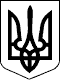 111 СЕСІЯ  ЩАСЛИВЦЕВСЬКОЇ СІЛЬСЬКОЇ РАДИ7 СКЛИКАННЯРІШЕННЯ02.03.2020 р.                                    №2131с. ЩасливцевеПро виправлення технічної помилки у рішенні сільської ради №2018 від 24.12.2019 р.З метою виправлення самостійно виявленої технічної помилки у власну рішенні, а саме невірно зазначеного номер скликання, керуючись ст. 26 Закону України "Про місцеве самоврядування в Україні", сесія Щасливцевської сільської ради ВИРІШИЛА:1. Внести зміни до рішення 108 сесії Щасливцевської сільської ради 7 скликання №2018 від 24.12.2019 р. "Про розгляд заяв" змінивши у його тексті речення – "33 сесія 7 скликання №555 від 29.12.2012" на речення – "33 сесія 6 скликання №555 від 29.12.2012".2. Довести це рішення до відома зацікавлених осіб.3. Контроль за виконанням цього рішення покласти на Постійну комісію Щасливцевської сільської ради з питань регулювання земельних відносин та охорони навколишнього середовища.Сільський голова                                                      В.О. Плохушко